SLOVÁCI V UHORSKU – Pracovný list(zakrúžkujte alebo doplňte správnu odpoveď)V roku 1868 bol vydaný nový ............................................   ........................................ .Štátnym jazykom Uhorska sa stala:nemčinamaďarčinaV ktorom meste riešili nemaďarské národy svoje záležitosti?..............................................................................................................................................Nový národnostný zákon sa v skutočnosti dodržiaval.pravdanepravdaPrvým premiérom Uhorska bol gróf ........................................  .......................................... .Zvýšený národnostný útlak najviac ovplyvnil:Slovákov a SlovincovSlovákov a RusínovDo ľudových škôl bola zavedená ........................................... ako povinný predmet.Uhorská  vláda:zrušila 3 slovenské univerzity, otvorila Maticu slovenskúzatvorila Maticu slovenskú, zrušila 3 slovenské gymnáziá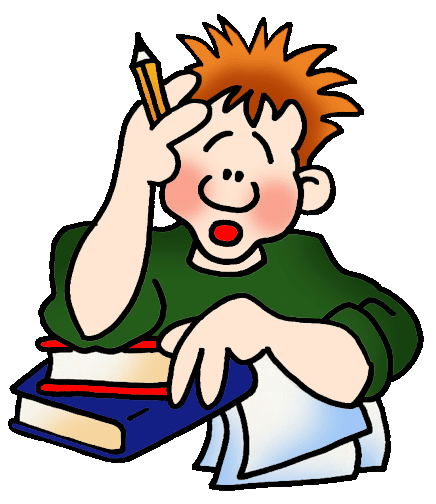 